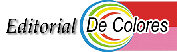 HOMENAJE A UN AMIGO 
Ayer 11 de Marzo de 2019 falleció el Duarte Nuno Castanheira, un gran amigo, amigo de Dios, amigo de los Cursillos.Un hombre que dedicó gran parte de su vida a llevar el amor de Dios a todos los que se cruzaban con él. ¡Un gran Amigo en el cielo!
En 2010, en resonancia a un rollo que el Duarte Nuno compartió con nosotros en la Ultreya, escribí este texto, que adjunto, y en su homenaje me alegra publicarlo.Mario Bastos Rollo de la Viola¡Despunta la luz del nuevo día! Es una mañana temprano, el sol brilla, brilla en la sonrisa de quien llega, brilla en el rostro de cada uno, brilla en el abrazo, brilla en los ojos, brilla después de un buen día, brilla en la fotografía; es día de fiesta, "hay Ultreia en el aire", Cristo brilla!"La sala está llena, el rector da la bienvenida, damos gracias a Dios con las oraciones de la mañana"... recordamos la resurrección de Cristo, luz verdadera que ilumina a todos los hombres, a Él dedicamos los pensamientos y sentimientos de este día y el esfuerzo que se nos pide para ser en este mundo, testigos de la resurrección de Cristo y signos de Dios vivo ... ".Somos peregrinos y como tal rezamos como rezan los peregrinos, por la "Guía del Peregrino".El nombre, de quien, con coraje, dijo sí al compartir su vida, llena la sala,Duarte Nuno Castanheira.El Duarte Nuno, da los buenos días y dice, "bueno, este tal vez sea un rollo poco clásico, pero es así que voy a compartir con vosotros", pide permiso para sentarse, porque no sabe tocar viola de otra manera, toma la viola y ahí lo tienes...Canta y canta, canta y encanta, encanta y canta con alma, canta y toca, toca en el corazón de muchos, toca con la viola, toca con la vida, toca con lágrimas, toca con nuestras lágrimas; Dios mío, como es bueno sentirte presente, como es bueno estar en comunión contigo; en este momento de Ultreia, estamos unidos por las entrañas de nuestro ser, Dios y nosotros somos uno con el todo de vida vivida en la vida del Duarte Nuno, vida cantada y amada!Canta desde su juventud en la Acción Católica, el noviazgo, la guerra, la Fe, la ayuda siempre presente de Dios a través de su mujer, como puente de unión, llevando el sabor de la esperanza a aquellos ambientes de dolor que la guerra contiene, y continúa a cantar; el matrimonio las hijas, la gracia de nuevas vidas, y canta ... Señor quiero entrar en el santuario para alabarte ..., y avanza, después el Cursillo, ahí el encuentro con Jesús vivo, de corazón lleno, llega la clausura, mi testimonio ha sido, aún hoy no acabó, en el 4º día, “todo y todos me hablan de Dios", y aquí ya canta, ... Señor ya puedo entrar en el santuario para alabarte ..., y canta amigo canta,... vamos de la manos dadas a búsqueda del Señor, y vamos a las carreteras ..., de la vida, de Dios hecho hombre que vive en cada uno, es éste el evangelio de la vida, vivir nuestro día a día en la presencia del Señor, en el más simple y cotidiano de la vida!Nuestro querido amigo P. João Luís Pasión, nos dice de una manera tan linda "dejen hablar vuestra vida"; yo aquí me atrevo a decir que el Duarte Nuno duplicó este desafío del P. Juan, pues si cantar es rezar dos veces, entonces él, dejó cantar su vida, y con ella nos llevó más allá, donde lo mejor de cada uno llega al mayor número posible.ULTREYA de vida cantada y llorada de alegría, porque Dios en Cristo nos ama.¡Hasta siempre De Colores!Mário BastosSetúbal, Portugal, 27 de junio de 2010